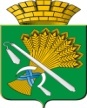   ГЛАВА КАМЫШЛОВСКОГО ГОРОДСКОГО ОКРУГА  П О С Т А Н О В Л Е Н И Еот 21.02.2017 года  № 130                                                                      г. КамышловОб утверждении проекта планировки и проекта межевания территории для размещения линейного объекта «Перевод баз сжиженного газа на природный газ по адресу: ул. Ключевая, 70, город Камышлов»В соответствии со статьями 42, 43, 45, 46 Градостроительного кодекса Российской Федерации, на основании Устава Камышловского городского округа, рассмотрев протокол № 1 от 14 февраля 2017 года публичных слушаний по вопросам землепользования и застройки на территории Камышловского городского округа и заключение № 1 от 15 февраля 2017 года о результатах публичных слушаний по вопросам землепользования и застройки на территории Камышловского городского округа, ПОСТАНОВЛЯЮ:Утвердить документацию по планировке и межеванию территории (проект планировки и проект межевания) линейного объекта «Перевод баз сжиженного газа на природный газ по адресу ул. Ключевая, 70, город Камышлов», трасса которого проходит от точки врезки в существующий газопровод Д219 мм, идущий от ГГРП города Камышлов: начало ул. Фарфористов через р. Камышловка по ул. Ив.Берёзкина, ул. Малышева, ул. Насоновская и ул. Красных Партизан (длина данной трассы составляет порядка 1125 пм, диаметр газопровода высокого давления Д 160 мм.), далее трасса проходит по ул. Красных Партизан до пересечения с ул. Жданова Д160 мм (длина трассы на этом участке порядка 315 пм, с установкой ГРПШ), затем газопровод низкого давления по ул. Ирбитской и далее полиэтиленовым газопроводом низкого давления до конечного потребителя многоквартирного жилого дома по ул. Ключевая, 70, с технико-экономическими характеристиками:- способ прокладки газопровода - подземно;- протяженность – 3500 пм;- рабочее давление – P=0,6 МПа; P=0,005 МПа;- категория газопровода – I; IV;- диаметр газопровода – ГЗ -160 мм, Г1-225, 160, 110, 63 мм;- материал трубы – ПЭ; сталь:- требования ГОСТ – ГОСТ5542-2014;- установка одного ГРПШ с двумя линиями редуцирования, с регулятором РДК-50;2- площадь полосы отвода составляет 31927,00 кв.м.2. Начальнику организационного отдела администрации Камышловского городского округа Власовой А.Е. обеспечить опубликование настоящего постановления в соответствии с ч. 14 статьи 46 Градостроительного кодекса Российской Федерации.3. Контроль за исполнением настоящего постановления оставляю за собой.И.о. главы Камышловского городского округа                                               А.В. Половников 